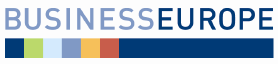 HSR SR dňa 14.08.2017									Bod č. 06 programuStanovisko Republikovej únie zamestnávateľovk návrhu zákona, ktorým sa mení a dopĺňa zákon č. 136/2000 Z. z. o hnojivách v znení neskorších predpisovmateriál na rokovaní HSR SR dňa 14.08.2017Stručný popis podstaty predkladaného materiálu a jeho relevancie z hľadiska RÚZMateriál bol predložený na rokovanie HSR Ministerstvom pôdohospodárstva a rozvoja vidieka SR ako iniciatívny návrh.Cieľom a obsahom materiálu je najmä:Predkladaným zákonom sa upravujú aplikačné postupy používania hnojív tak, aby nedošlo k bodovému znečisteniu pôdy a aby sa predišlo možnej kontaminácii povrchových a podzemných vôd a následným vstupom nežiaducich látok do potravového reťazca. Úpravami sa dosiahne aj zníženie emisií z poľnohospodárskej činnosti v dôsledku dodržania správneho aplikačného postupu používania hospodárskych hnojív, sekundárnych zdrojov živín a kompostov. V návrhu zákona sa zároveň navrhujú úpravy formálneho charakteru z dôvodu spresnenia textu s ohľadom na jednoznačnosť výkladu a aplikácie príslušných ustanovení zákona č. 136/2000 Z. z. o hnojivách v znení neskorších predpisov, ktoré vzišli z potrieb praxe, ako aj legislatívne, či legislatívno-technické úpravy textu.Návrh zákona má nadobudnúť účinnosť 01.10.2017.Postoj RÚZ k materiáluPredkladaným zákonom sa upravujú aplikačné postupy používania hnojív tak, aby nedošlo k bodovému znečisteniu pôdy a aby sa predišlo možnej kontaminácii povrchových a podzemných vôd a následným vstupom nežiaducich látok do potravového reťazca. RÚZ predložila v rámci pripomienkového konania viaceré pripomienky, ktoré ostali nezapracované, avšak nemajú charakter zásadných pripomienok.  Pripomienky RÚZ k predkladanému materiáluRÚZ nemá k materiálu žiadne zásadné pripomienky. Zdroj: RÚZ